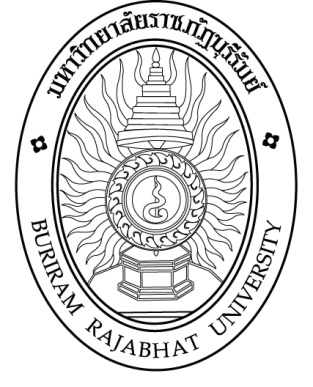 (ร่าง)หลักสูตรประกาศนียบัตร[ ระบุชื่อประกาศนียบัตร ] (หลักสูตรระยะสั้น)สาขาวิชา ………………………………. พ.ศ. 25[ xx ][ ระบุชื่อคณะ.......................................]มหาวิทยาลัยราชภัฏบุรีรัมย์